AusgabeOLED-Display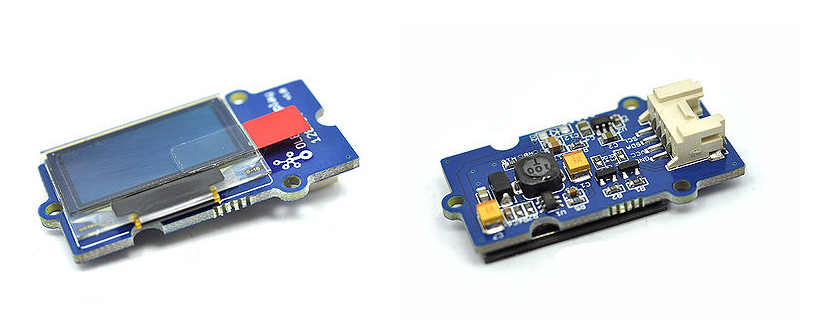 Materialien:Materialien:Materialien:Arduino Uno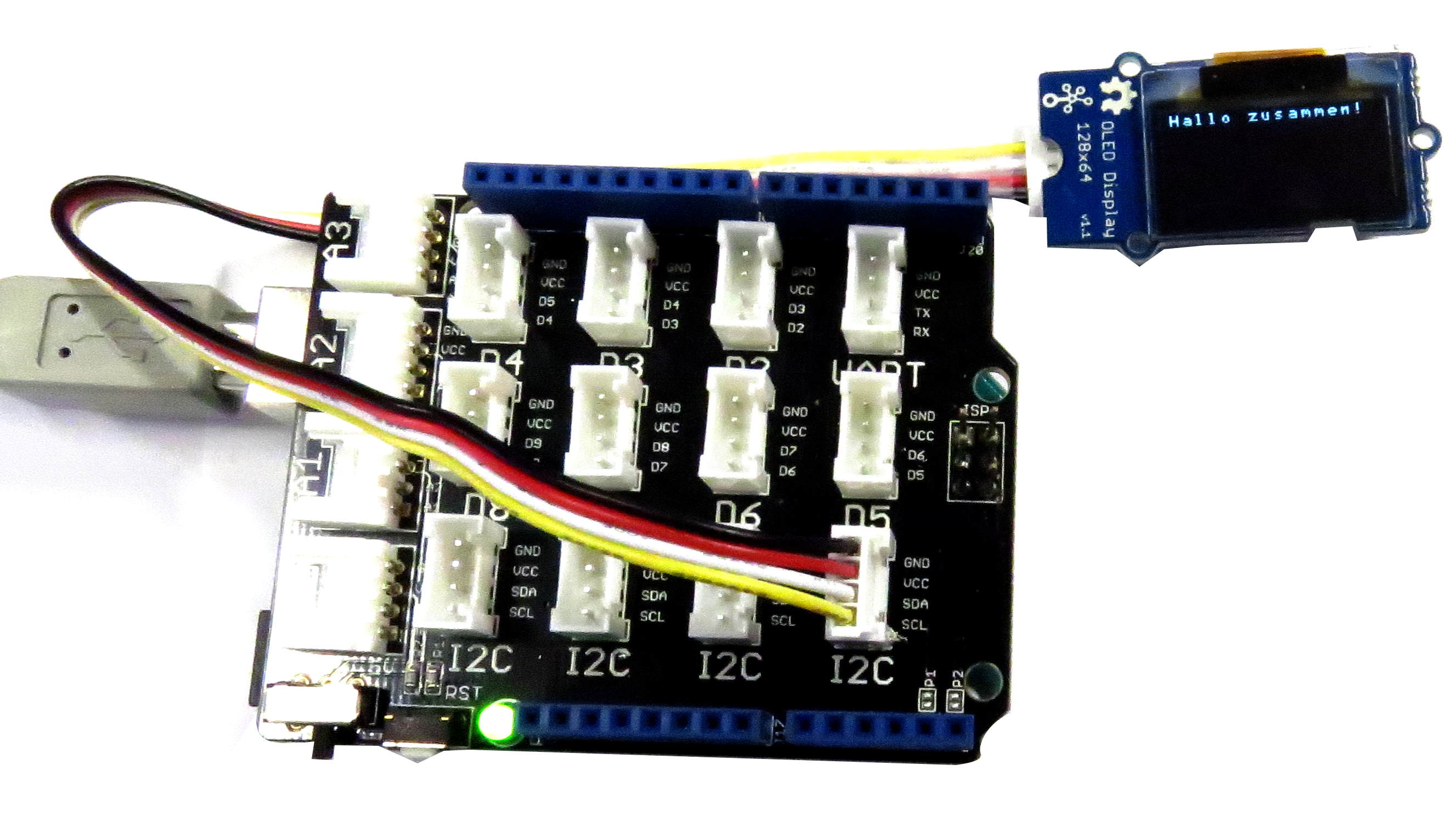 Base-Shield für Arduino UnoOLED-Display mit 4-Pin KabelUSB-KabelPC oder Mac mit IDE Software.Arduino UnoBase-Shield für Arduino UnoOLED-Display mit 4-Pin KabelUSB-KabelPC oder Mac mit IDE Software.Arduino UnoBase-Shield für Arduino UnoOLED-Display mit 4-Pin KabelUSB-KabelPC oder Mac mit IDE Software.Aufbau:Aufbau:Aufbau:Bringe das Base-Shield auf den Arduino Uno auf. Verbinde das OLED-Display mit dem Anschluss I2C des Base-Shields. Verbinde den Arduino Uno mit dem PC/Mac.Bringe das Base-Shield auf den Arduino Uno auf. Verbinde das OLED-Display mit dem Anschluss I2C des Base-Shields. Verbinde den Arduino Uno mit dem PC/Mac.Bringe das Base-Shield auf den Arduino Uno auf. Verbinde das OLED-Display mit dem Anschluss I2C des Base-Shields. Verbinde den Arduino Uno mit dem PC/Mac.Programmierung Seite 1:Programmierung Seite 1:Programmierung Seite 1:Starte die IDE-Software. 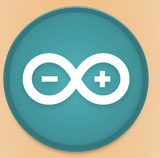 Wähle unter Werkzeuge den USB-Port aus (im Bild nicht zu sehen, weil der USB-Port schon ausgewählt wurde).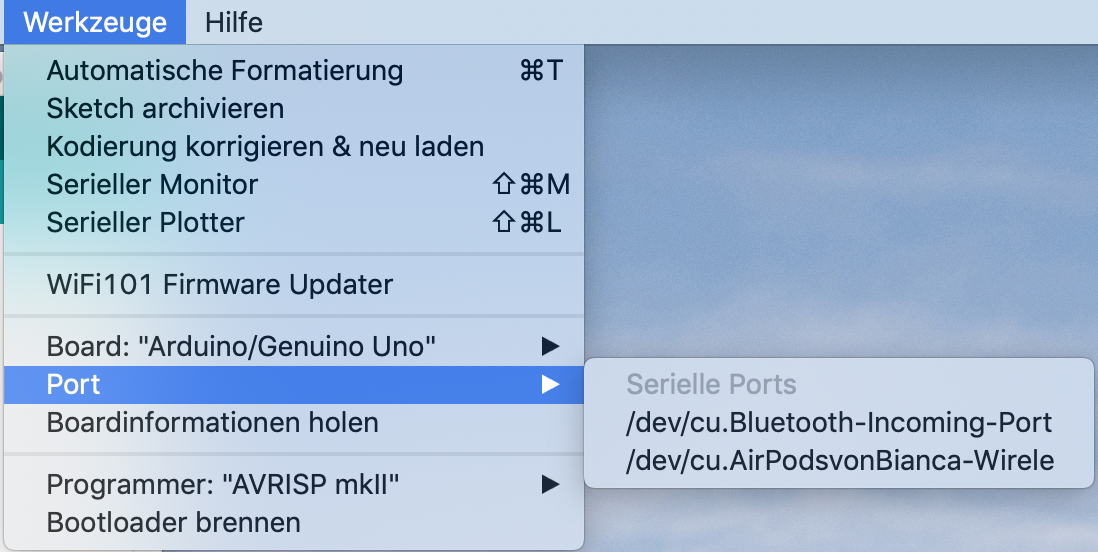 Binde die Bibliothek Wire.h ein, indem du im Menü auf Sketch, anschließend auf Bibliothek einbinden und danach auf Wire klickst. 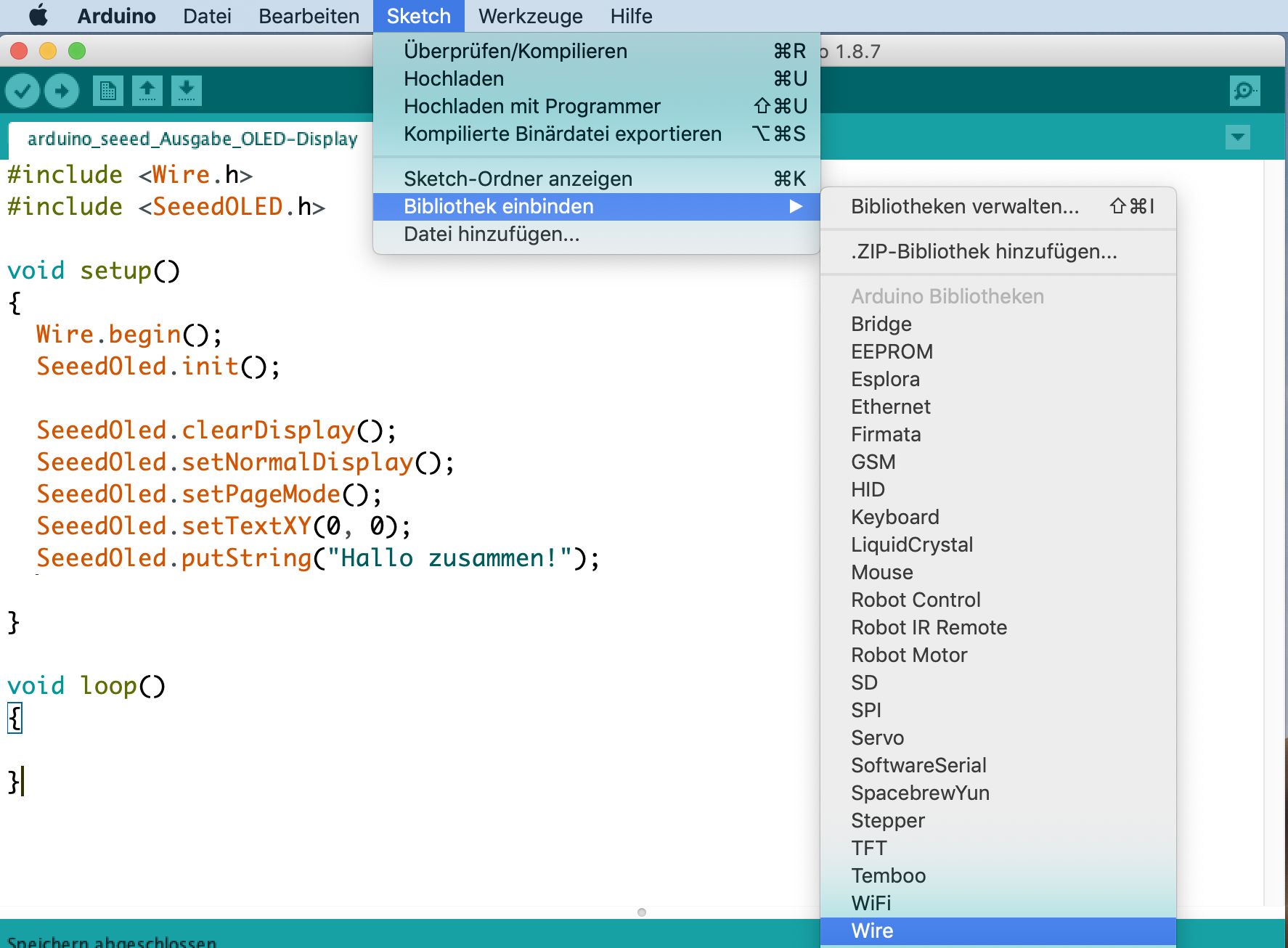 Starte die IDE-Software. Wähle unter Werkzeuge den USB-Port aus (im Bild nicht zu sehen, weil der USB-Port schon ausgewählt wurde).Binde die Bibliothek Wire.h ein, indem du im Menü auf Sketch, anschließend auf Bibliothek einbinden und danach auf Wire klickst. Starte die IDE-Software. Wähle unter Werkzeuge den USB-Port aus (im Bild nicht zu sehen, weil der USB-Port schon ausgewählt wurde).Binde die Bibliothek Wire.h ein, indem du im Menü auf Sketch, anschließend auf Bibliothek einbinden und danach auf Wire klickst. AusgabeOLED-DisplayProgrammierung Seite 2:Programmierung Seite 2:Programmierung Seite 2:Binde die Bibliothek SeeedOLED.h ein, indem du im Menü auf Sketch, anschließend auf Bibliothek einbinden und danach auf .ZIP-Bibliothek hinzufügen klickst. Du findest die Bibliothek im Ordner Bibliotheken auf deinem Desktop bzw. Schreibtisch. 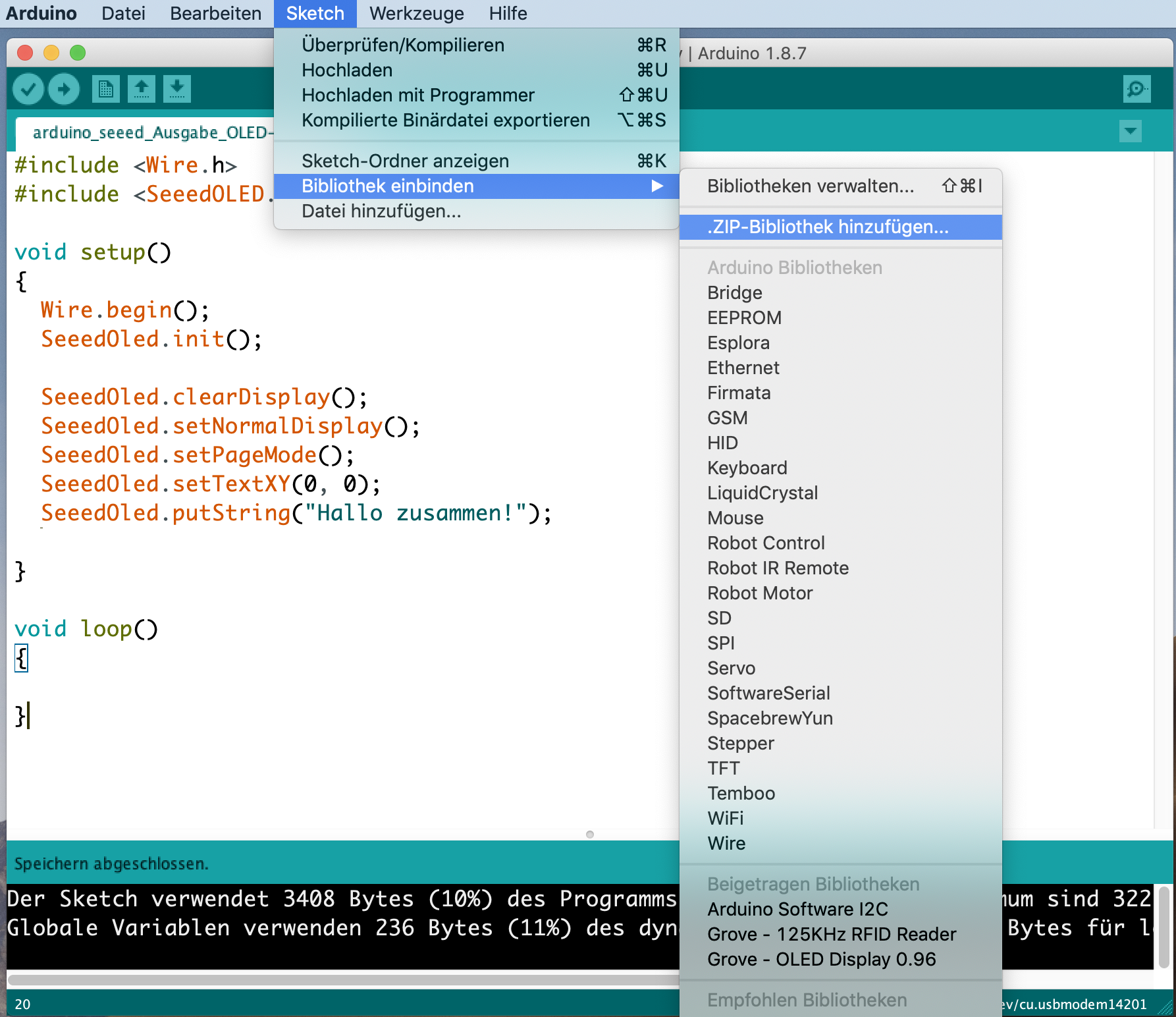 Gebe den folgenden Programmcode ein. 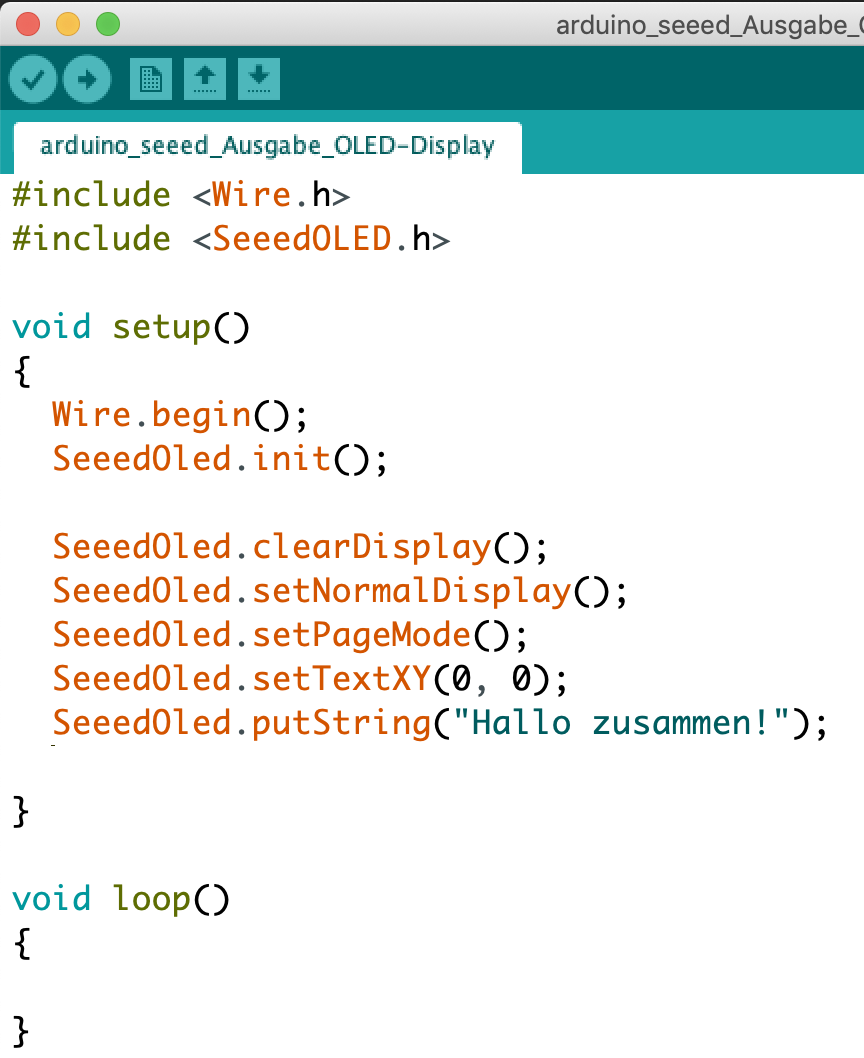 Lade den Code auf den Arduino Uno hoch, indem du auf den nach rechts zeigendem Pfeil im Menü klickst (siehe folgendes Bild). 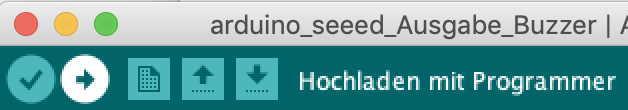 Binde die Bibliothek SeeedOLED.h ein, indem du im Menü auf Sketch, anschließend auf Bibliothek einbinden und danach auf .ZIP-Bibliothek hinzufügen klickst. Du findest die Bibliothek im Ordner Bibliotheken auf deinem Desktop bzw. Schreibtisch. Gebe den folgenden Programmcode ein. Lade den Code auf den Arduino Uno hoch, indem du auf den nach rechts zeigendem Pfeil im Menü klickst (siehe folgendes Bild). Binde die Bibliothek SeeedOLED.h ein, indem du im Menü auf Sketch, anschließend auf Bibliothek einbinden und danach auf .ZIP-Bibliothek hinzufügen klickst. Du findest die Bibliothek im Ordner Bibliotheken auf deinem Desktop bzw. Schreibtisch. Gebe den folgenden Programmcode ein. Lade den Code auf den Arduino Uno hoch, indem du auf den nach rechts zeigendem Pfeil im Menü klickst (siehe folgendes Bild). 